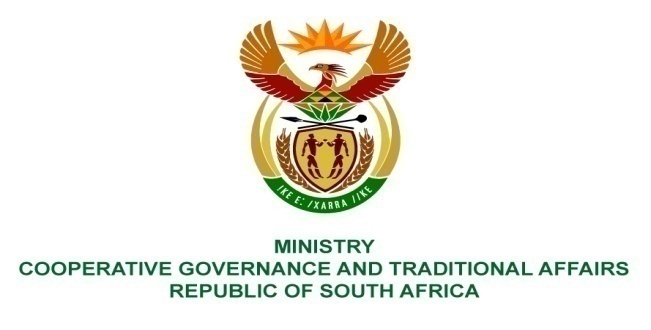 Private Bag x802,    PRETORIA, 0001   Tel: (+27 12) 334 0705   Fax: (+27 12) 326 4478Private Bag x9123, CAPE TOWN, 8000   Tel: (+27 21) 462 1441   Fax: (+27 21) 461 0851            ________________________________________________________________________________________FOR WRITTEN REPLYNATIONAL ASSEMBLY	PARLIAMENTARY QUESTION NO 2016/307	307  Mr D C Ross (DA) to ask the Minister of Cooperative Governance and Traditional Affairs:How much was spent on major road upgrades in each metropolitan municipality in the (a) 2013-14 and (b) 2014-15 financial years;How many kilometres of municipal roads were resurfaced in the (a) 2013-14 and (b) 2014-15 financial years; How many kilometres of municipal gravel roads were tarred in the (a) 2013-14 and (b) 2014-15 financial years;How many potholes were repaired per square metre in (a) the 2013-14 and (b) 2014-15 financial years?   Reply:1 (a) and (b); 2(a) and (b); 3(a) and (b) and 4 (a) and (b):It is not clear whether questions 2, 3 and 4 refer to all municipalities or metropolitan municipalities only. To collect this information from all municipalities in the country is a major task which we have initiated but is not yet complete. The Metropolitan Municipalities have this information in their annual reports but many other municipalities do not have this information in their annual reports. According to the Metropolitan Municipalities’ Annual Reports for 2013/14 and 2014/15 financial years, the answers to these questions for the Metropolitan Municipalities are provided in the table below:Reference: All Metropolitan Municipalities’ annual reports for 2013/14 and 2014/15Name of Metropolitan MunicipalityTotal amount spent on major roads upgradesTotal amount spent on major roads upgradesKilometres of roads resurfacedKilometres of roads resurfacedKilometres of gravel roads tarredKilometres of gravel roads tarredSquare metres of potholes repaired Square metres of potholes repaired Year:2013/142014/152013/142014/152013/142014/152013/142014/15Buffalo City R65mR130m4.9km33.7km28.9959.1149 000161 389City of Cape TownR2.9bnR3bn13.2km15km23450 000550 000City of JHBR57.7mR60.0m623km654km7.058.187 07591 234City of TshwaneR1.6 bnR303m131km154km658.97121,465 10075 233EkurhuleniR404mR173m93km25km932529 02531 234eThekwiniR69.6mR141.9m315km184.5km11.623.65114 000202 000MangaungR28.02R51.0m35km40.5km4.678.5387 754398 894Nelson Mandela BayR106.86R66.0m20.4km25.3km17.811130 12335 234